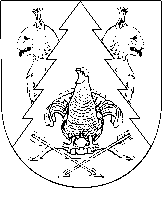 от 17 августа 2022 г. № 24О внесении изменений в постановление Красномоствоской сельской администрации от 29.12.2020 года № 41 «Об утверждении Положения об организации и осуществлении первичного воинского учета граждан на территории Красномоствоского сельского поселения»В соответствии с Федеральным законом от 28.03.1998 № 53-ФЗ «О воинской обязанности и военной службе», постановлением Правительства РФ от 27.11.2006 № 719 «Об утверждении Положения о воинском учете»  Красномостовской сельская администрация п о с т а н о в л я е т: 1. Внести в постановление Красномостовской сельской администрации
от 29.12.2020 года № 41 «Об утверждении Положения об организации и осуществлении первичного воинского учета граждан на территории Красномостовского сельского поселения» (далее-постановление) следующие изменения: 1) в пунктах 1.5, 4.1., 5.1. после слов "(на срок более 3 месяцев)" дополнить словами «, в том числе не подтвержденным регистрацией по месту жительства и (или) месту пребывания, или месту прохождения альтернативной гражданской службы»;2) в Приложении № 2 к постановлению абзац четвертый пункта 2 после слов «(на срок более 3 месяцев)» дополнить словами «, в том числе не подтвержденным регистрацией по месту жительства и (или) месту пребывания, или месту прохождения альтернативной гражданской службы».2. Настоящее постановление вступает в силу после его обнародования.3. Контроль за исполнением настоящего постановления оставляю за собой.Глава Красномостовскойсельской администрации                                                        В.И. Лопатников МАРЫ ЭЛ РЕСПУБЛИКӸШТӸШӸ КИЛЕМАР МУНИЦИПАЛЬНЫЙ РАЙОНЫН КРАСНЫЙ МОСТ СОЛААДМИНИСТРАЦИЖӸКРАСНОМОСТОВСКАЯ СЕЛЬСКАЯ АДМИНИСТРАЦИЯ КИЛЕМАРСКОГО МУНИЦИПАЛЬНОГО РАЙОНА РЕСПУБЛИКИ МАРИЙ ЭЛПОСТАНОВЛЕНИПОСТАНОВЛЕНИЕ